25.07.2019 Экспертные заключения, предложения к проекту направлять в администрацию муниципального образования поселок Боровский в течение 7 дней до 31.07.2019 (в течение 7 дней со дня размещения проекта 25.07.2019) по адресу: п. Боровский, ул. Островского, д.33, 2 этаж, кабинет 3 (приемная)  и по электронной почте: borovskiy-m.o@inbox.ru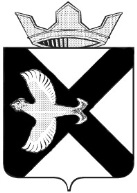 АДМИНИСТРАЦИЯМУНИЦИПАЛЬНОГО ОБРАЗОВАНИЯ ПОСЕЛОК БОРОВСКИЙРАСПОРЯЖЕНИЕ ________________ 2019 г.		                              				№   рп. БоровскийТюменского муниципального районаВ соответствии с Федеральным законом от 27.07.2010 № 210-ФЗ «Об организации предоставления государственных и муниципальных услуг», постановлением Правительства Российской Федерации от 24.10.2011 № 861 «О федеральных государственных информационных системах, обеспечивающих предоставление в электронной форме государственных и муниципальных услуг (осуществление функций)», постановлением Правительства Тюменской области от 30.05.2011 № 173-п «О порядке формирования и ведения электронных региональных реестров государственных и муниципальных услуг (функций) Тюменской области», Уставом  муниципального образования поселок Боровский:1. Утвердить Порядок ведения реестра муниципальных услуг (функций), предоставляемых (исполняемых) администрацией муниципального образования поселок Боровский согласно приложению 1 к настоящему распоряжению.2. Утвердить Порядок размещения сведений в электронном региональном реестре муниципальных услуг (функций) Тюменской области о предоставляемых (исполняемых) администрацией муниципального образования муниципальных услугах (функциях) (далее – Порядок) согласно приложению 2 к настоящему распоряжению.3. Назначить ответственными должностными лицами за заполнение сведений в электронном региональном реестре муниципальных услуг (функций) Тюменской области о предоставляемых (исполняемых) администрацией муниципального образования поселок Боровский муниципальных услугах (функциях) в реестре государственных и муниципальных услуг на сайте rgu.72to.ru в информационно-телекоммуникационной сети «Интернет» согласно приложению 3 к настоящему распоряжению.4. Признать утратившим силу распоряжение администрации муниципального образования поселок Боровский от 02.06.2014 № 342 «Об утверждении Порядка формирования и ведения реестра муниципальных услуг (работ),  предоставляемых в муниципальном образовании посёлок Боровский» Глава	 муниципального образования                   				 С.В. СычеваПриложение 1к распоряжению администрациимуниципального образованияпоселок Боровскийот _________ № ______Порядок ведения реестра муниципальных услуг (функций), предоставляемых (исполняемых) администрацией муниципального образования поселок Боровский 1. Настоящий порядок определяет порядок ведения реестра муниципальных услуг (функций) предоставляемых (исполняемых) администрацией муниципального образования поселок Боровский, обеспечение достоверной информацией о муниципальных услугах (функциях), их составе и содержании.2. Ведение реестра муниципальных услуг (функций), предоставляемых (исполняемых) администрацией муниципального образования, (далее – Реестр) осуществляется на бумажном носителе и в электронной форме.3. Реестр на бумажном носителе содержит базовые сведения о муниципальных услугах (функциях), предоставляемых (исполняемых) администрацией муниципального образования поселок Боровский (далее – муниципальные услуги (функции)), и ведется по форме согласно приложению к настоящему Порядку путем утверждения его распоряжением администрации муниципального образования поселок Боровский.В Реестр на бумажном носителе подлежат включению сведения:1)	о муниципальных услугах (функциях), предоставляемых (исполняемых) администрацией муниципального образования поселок Боровский;2)	об услугах, которые являются необходимыми и обязательными для предоставления муниципальных услуг и включены в перечень, утвержденный в соответствии с пунктом 3 части 1 статьи 9 Федерального закона от 27.07.2010 № 210-ФЗ «Об организации предоставления государственных и муниципальных услуг»;3) о функциях по осуществлению муниципального контроля.Ведение Реестра на бумажном носителе осуществляется сектором по организационной работе, делопроизводству, кадрам и муниципальной службы администрации муниципального образования поселок Боровский, Климшина Светлана Ивановна, заведующий сектором: в течение 2 рабочих дней, с даты вступления в силу нормативного правового акта, наделяющего администрацию муниципального образования поселок Боровский новыми полномочиями, прекращающего или изменяющего содержание действующего полномочия, формирует новый Реестр на бумажном носителе и готовит соответствующий проект распоряжения администрации муниципального образования поселок Боровский;не позднее следующего за утверждением распоряжения администрации муниципального образования поселок Боровский рабочего дня размещает электронную версию актуального Реестра на странице муниципального образования поселок Боровский на официальном сайте Администрации Тюменского муниципального района (http://atmr.ru). 4. Реестр в электронной форме содержит расширенные сведения о муниципальных услугах (функциях) и ведется путем размещения назначенными ответственными должностными лицами сведений о муниципальных услугах (функциях) в электронном региональном реестре муниципальных услуг в соответствии с постановлением Правительства Тюменской области от 30.05.2011 № 173-п «О порядке формирования и ведения электронных региональных реестров государственных и муниципальных услуг (функций) Тюменской области» (далее – РГУ), в порядке, определенном распоряжением администрации муниципального образования поселок Боровский.Сведения о муниципальных услугах (функциях) размещаются в соответствующих разделах РГУ путем заполнения электронных форм.5. Сведения, содержащиеся в Реестре на бумажном носителе, доступны для заявителей через информационно-телекоммуникационную сеть «Интернет» на странице муниципального образования поселок Боровский на официальном сайте Администрации Тюменского муниципального района (http://atmr.ru), сведения, содержащиеся в Реестре в электронной форме, – в информационной системе «Портал услуг Тюменской области», обеспечивающей доступ граждан и организаций к части сведений о муниципальных услугах (функциях), размещенных в электронном региональном реестре муниципальных услуг, в информационно-телекоммуникационной сети «Интернет» (http://uslugi.admtyumen.ru), в федеральной государственной информационной системе «Портал государственных услуг», обеспечивающей доступ граждан и организаций к части сведений об услугах (функциях), размещенных в федеральном реестре, предназначенных для распространения (www.gosuslugi.ru).Приложение 2к распоряжению администрациимуниципального образованияпоселок Боровскийот ____________ № ______Порядок размещения сведений в электронном региональном реестре муниципальных услуг (функций) Тюменской области о предоставляемых (исполняемых) администрацией муниципального образования поселок Боровский муниципальных услугах (функциях)1. Настоящий Порядок устанавливает правила и сроки размещения сведений в электронном региональном реестре муниципальных услуг (функций) Тюменской области (далее – РГУ) о предоставляемых (исполняемых) администрацией муниципального образования поселок Боровский (далее – Ответственные должностные лица) муниципальных услугах (функциях) (далее – муниципальные услуги (функции)).2. Ответственные должностные лица назначаются распоряжением администрации муниципального образования поселок Боровский и получают регламентированный доступ к РГУ для размещения и контроля сведений об услугах (функциях) в электронном виде.3. Ответственные должностные лица в целях заполнения сведений в РГУ о муниципальных услугах (функциях) обязаны:а) в целях включения муниципальных услуг (функций) в РГУ в течение 10 рабочих дней с даты внесения изменений в реестр муниципальных услуг (функций), утвержденный распоряжением администрации муниципального образования поселок Боровский (далее – Реестр), заполнить информацию о включенной услуге в РГУ.б) в случае изменения порядка исполнения содержащейся в РГУ услуги (функции) в течение 10 (десяти) рабочих дней с даты утверждения изменений в соответствующем административном регламенте внести необходимые изменения в РГУ;в) в случае прекращения исполнения муниципальной услуги (функции), содержащейся в Реестре, на основании внесенных изменений в Реестр, в течение пяти рабочих дней с даты внесения изменений в Реестр внести необходимые изменения (исключение) в РГУ;в) осуществлять контроль (мониторинг) за достоверностью (полнотой) размещенных сведений на Портале государственных услуг, Портале услуг Тюменской области, Официальном портале органов государственной власти Тюменской области, на странице муниципального образования поселок Боровский на официальном сайте Администрации Тюменского муниципального района.4. Состав сведений об услугах (функциях) для размещения в Реестре определяется согласно приложениям № 1 – 3 к «Положению о федеральной государственной информационной системе «Федеральный реестр государственных и муниципальных услуг (функций)», утвержденному Постановлением Правительства Российской Федерации от 24.10.2011 № 861 «О федеральных государственных информационных системах, обеспечивающих предоставление в электронной форме государственных и муниципальных услуг (осуществление функций)», в части, относящейся к сведениям о региональных государственных и муниципальных услугах.5. Ответственные должностные лица вносят/корректируют сведения об услуге (функции) в соответствии с методическими указаниями, утвержденными уполномоченным органом.6. Ответственные должностные лица несут ответственность за полноту, своевременность представления и достоверность сведений, включенных в РГУ.Приложение 3к распоряжению администрации муниципального образования поселок Боровскийот _____________ № ______Перечень ответственных должностных лиц за заполнение сведений в электронном региональном реестре муниципальных услуг (функций) Тюменской области о предоставляемых (исполняемых) администрацией муниципального образования поселок Боровскиймуниципальных услугах (функциях) в реестре государственных и муниципальных услуг на сайте rgu.72to.ru в информационно-телекоммуникационной сети «Интернет»Приложениек Порядку ведения реестра муниципальных услуг, предоставляемых администрацией муниципального образования поселок БоровскийРеестр муниципальных услуг (функций), предоставляемых (исполняемых) администрацией муниципального образования поселок БоровскийО порядке ведения реестра муниципальных услуг (функций) и порядке размещения сведений в электронном региональном реестре муниципальных услуг (функций) Тюменской области о предоставляемых (исполняемых) администрацией муниципального образования поселок Боровский муниципальных услугах (функциях)№ п/пНаименование услуги (функции) ФИО, должность сотрудникаМуниципальные услуги (функции), предоставляемые (исполняемые) администрацией муниципального образования поселок БоровскийМуниципальные услуги (функции), предоставляемые (исполняемые) администрацией муниципального образования поселок БоровскийМуниципальные услуги (функции), предоставляемые (исполняемые) администрацией муниципального образования поселок БоровскийВыдача специального разрешения на движение по автомобильным дорогам местного значения транспортного средства, осуществляющего перевозки опасных, тяжеловесных и (или) крупногабаритных грузовТовескин Александр Юрьевич, заведующий сектором по благоустройству, землеустройству и ГО и ЧСПрием заявлений, документов, а также постановка граждан на учет в качестве нуждающихся в жилых помещенияхНовикова Анна Анатольевна, начальник отдела по социальным вопросамПредоставление информации об очередности предоставления жилых помещений на условиях социального наймаНовикова Анна Анатольевна, начальник отдела по социальным вопросамПриватизация муниципального жилищного фондаЩеткова Татьяна Васильевна, ведущий специалист отдела по социальным вопросамВыдача разрешения на вступление а брак несовершеннолетнему лицуНовикова Анна Анатольевна, начальник отдела по социальным вопросамРассмотрение заявлений о перераспределении земель и (или) земельных участков, заключение соглашений о перераспределении земель и (или) земельных участковТовескин Александр Юрьевич, заведующий сектором по благоустройству, землеустройству и ГО и ЧСРассмотрение заявлений и принятие решений о выдаче разрешения на использование земель или земельного участкаТовескин Александр Юрьевич, заведующий сектором по благоустройству, землеустройству и ГО и ЧСРассмотрение заявлений и заключение соглашений об установлении сервитутаТовескин Александр Юрьевич, заведующий сектором по благоустройству, землеустройству и ГО и ЧСПризнание помещения жилым помещением, жилого помещения непригодным для проживания и многоквартирного дома аварийным и подлежащим сносу или реконструкцииНовикова Анна Анатольевна, начальник отдела по социальным вопросамВыдача выписки из похозяйственной книгиТовескин Александр Юрьевич, заведующий сектором по благоустройству, землеустройству и ГО и ЧСРассмотрение заявлений и принятие решений об утверждении схемы расположения земельного участка или земельных участков на кадастровом плане территорииТовескин Александр Юрьевич, заведующий сектором по благоустройству, землеустройству и ГО и ЧСПрием заявлений и выдача документов о согласовании переустройства и (или) перепланировки жилого помещенияЕршова Галина Сергеевна, главный специалист по архитектуре и имуществу сектора отдела экономики, муниципального заказа и имуществаПринятие документов, а также выдача решений о переводе или об отказе в переводе жилого помещения в нежилое помещение или нежилого помещения в жилое помещениеЕршова Галина Сергеевна, главный специалист по архитектуре и имуществу сектора отдела экономики, муниципального заказа и имуществаВыдача разрешений на право организации розничного рынкаКазанцева Ирина Александровна, заведующий сектором отдела экономики, муниципального заказа и имуществаПринятие решения о проведении ярмарок на территории муниципального образования поселок БоровскийКазанцева Ирина Александровна, заведующий сектором отдела экономики, муниципального заказа и имуществаПринятие решения о предоставлении муниципального имущества в аренду, безвозмездное пользование без проведения торговЕршова Галина Сергеевна, главный специалист по архитектуре и имуществу сектора отдела экономики, муниципального заказа и имуществаПризнание садового дома жилым домом и жилого дома садовым домомЕршова Галина Сергеевна, главный специалист по архитектуре и имуществу сектора отдела экономики, муниципального заказа и имуществаФункции по осуществлению муниципального контроляФункции по осуществлению муниципального контроляФункции по осуществлению муниципального контроля2.1.Проведение проверок юридических лиц и индивидуальных предпринимателей при осуществлении муниципального контроля в области торговой деятельностиКазанцева Ирина Александровна, заведующий сектором отдела экономики, муниципального заказа и имущества2.2.Проведение  проверок при осуществлении администрацией муниципального образования посёлок Боровский муниципального контроля за обеспечением сохранности автомобильных дорог местного значения в границах населённого пунктаНикифоров Максим Викторович, заместитель главы сельского поселения по строительству, благоустройству, землеустройству, ГО и ЧС1. Муниципальные услуги (функции), предоставляемые (исполняемые)администрацией муниципального образования поселок Боровский1. Муниципальные услуги (функции), предоставляемые (исполняемые)администрацией муниципального образования поселок Боровский1. Муниципальные услуги (функции), предоставляемые (исполняемые)администрацией муниципального образования поселок Боровский1. Муниципальные услуги (функции), предоставляемые (исполняемые)администрацией муниципального образования поселок Боровский1. Муниципальные услуги (функции), предоставляемые (исполняемые)администрацией муниципального образования поселок Боровский1. Муниципальные услуги (функции), предоставляемые (исполняемые)администрацией муниципального образования поселок Боровский1. Муниципальные услуги (функции), предоставляемые (исполняемые)администрацией муниципального образования поселок Боровский1. Муниципальные услуги (функции), предоставляемые (исполняемые)администрацией муниципального образования поселок Боровский1. Муниципальные услуги (функции), предоставляемые (исполняемые)администрацией муниципального образования поселок Боровский1. Муниципальные услуги (функции), предоставляемые (исполняемые)администрацией муниципального образования поселок Боровский1. Муниципальные услуги (функции), предоставляемые (исполняемые)администрацией муниципального образования поселок БоровскийНаименование муниципальной услуги (функции)Сведения о правовых основаниях (наименование правового акта, его дата и номер) Сведения о правовых основаниях (наименование правового акта, его дата и номер) Сведения о правовых основаниях (наименование правового акта, его дата и номер) Муниципальная услуга (функция) предоставляется (исполняется) платно/бесплатно Муниципальная услуга (функция) предоставляется (исполняется) платно/бесплатно Межведомственное взаимодействие (да/нет) Межведомственное взаимодействие (да/нет) Предоставление муниципальной услуги (функции) в электронном виде (да/нет) Предоставление муниципальной услуги (функции) в электронном виде (да/нет) Выдача специального разрешения на движение по автомобильным дорогам местного значения транспортного средства, осуществляющего перевозки опасных, тяжеловесных и (или) крупногабаритных грузовПостановление администрации муниципального образования поселок Боровский от 20.08.2012 № 148  «Об утверждении административного регламента по предоставлению муниципальной услуги по выдаче специального разрешения на движение по автомобильным дорогам местного значения транспортного средства, осуществляющего перевозки опасных, тяжеловесных и (или) крупногабаритных грузов (с изменениями от 09.11.2015 № 294, от 15.06.2016 № 109, 10.07.2017 №113, 18.10.2018 №115)Постановление администрации муниципального образования поселок Боровский от 20.08.2012 № 148  «Об утверждении административного регламента по предоставлению муниципальной услуги по выдаче специального разрешения на движение по автомобильным дорогам местного значения транспортного средства, осуществляющего перевозки опасных, тяжеловесных и (или) крупногабаритных грузов (с изменениями от 09.11.2015 № 294, от 15.06.2016 № 109, 10.07.2017 №113, 18.10.2018 №115)Постановление администрации муниципального образования поселок Боровский от 20.08.2012 № 148  «Об утверждении административного регламента по предоставлению муниципальной услуги по выдаче специального разрешения на движение по автомобильным дорогам местного значения транспортного средства, осуществляющего перевозки опасных, тяжеловесных и (или) крупногабаритных грузов (с изменениями от 09.11.2015 № 294, от 15.06.2016 № 109, 10.07.2017 №113, 18.10.2018 №115)бесплатнобесплатнода да  да даПрием заявлений, документов, а также постановка граждан на учет в качестве нуждающихся в жилых помещенияхПостановление администрации муниципального образования поселок Боровский от 22.05.2018 №53  «Об утверждении административного регламента предоставления муниципальной услуги «Прием заявлений, документов, а также постановка граждан на учет в качестве нуждающихся в жилых помещениях» (с изменениями от 18.10.2018 № 108)Постановление администрации муниципального образования поселок Боровский от 22.05.2018 №53  «Об утверждении административного регламента предоставления муниципальной услуги «Прием заявлений, документов, а также постановка граждан на учет в качестве нуждающихся в жилых помещениях» (с изменениями от 18.10.2018 № 108)Постановление администрации муниципального образования поселок Боровский от 22.05.2018 №53  «Об утверждении административного регламента предоставления муниципальной услуги «Прием заявлений, документов, а также постановка граждан на учет в качестве нуждающихся в жилых помещениях» (с изменениями от 18.10.2018 № 108)бесплатнобесплатнода да  да даПредоставление информации об очередности предоставления жилых помещений на условиях социального наймаПостановление администрации муниципального образования поселок Боровский от 26.02.2018 № 19 Об утверждении административного регламента предоставления муниципальной услуги «Предоставление информации об очередности предоставления жилых помещений на условиях социального найма» (с изменениями от 18.10.2018 № 120)Постановление администрации муниципального образования поселок Боровский от 26.02.2018 № 19 Об утверждении административного регламента предоставления муниципальной услуги «Предоставление информации об очередности предоставления жилых помещений на условиях социального найма» (с изменениями от 18.10.2018 № 120)Постановление администрации муниципального образования поселок Боровский от 26.02.2018 № 19 Об утверждении административного регламента предоставления муниципальной услуги «Предоставление информации об очередности предоставления жилых помещений на условиях социального найма» (с изменениями от 18.10.2018 № 120)бесплатнобесплатнода да  да даПриватизация муниципального жилищного фондаПостановление администрации муниципального образования поселок Боровский от 15.05.2019 № 45 Об утверждении административного регламента предоставления муниципальной услуги «Приватизация муниципального жилищного фонда»Постановление администрации муниципального образования поселок Боровский от 15.05.2019 № 45 Об утверждении административного регламента предоставления муниципальной услуги «Приватизация муниципального жилищного фонда»Постановление администрации муниципального образования поселок Боровский от 15.05.2019 № 45 Об утверждении административного регламента предоставления муниципальной услуги «Приватизация муниципального жилищного фонда»бесплатнобесплатнода да  да даВыдача разрешения на вступление а брак несовершеннолетнему лицуПостановление администрации муниципального образования поселок Боровский от 07.02.2018 № 10 Об утверждении административного регламента предоставления муниципальной услуги по выдаче разрешения на вступление а брак несовершеннолетнему лицу (с изменениями от 18.10.2018 № 116)Постановление администрации муниципального образования поселок Боровский от 07.02.2018 № 10 Об утверждении административного регламента предоставления муниципальной услуги по выдаче разрешения на вступление а брак несовершеннолетнему лицу (с изменениями от 18.10.2018 № 116)Постановление администрации муниципального образования поселок Боровский от 07.02.2018 № 10 Об утверждении административного регламента предоставления муниципальной услуги по выдаче разрешения на вступление а брак несовершеннолетнему лицу (с изменениями от 18.10.2018 № 116)бесплатнобесплатнода да  да даРассмотрение заявлений о перераспределении земель и (или) земельных участков, заключение соглашений о перераспределении земель и (или) земельных участковПостановление администрации муниципального образования поселок Боровский о«Об утверждении административного регламента по предоставлению муниципальной услуги «Рассмотрение заявлений о перераспределении земель и (или) земельных участков, заключение соглашений о перераспределении земель и (или) земельных участков» (с изменениями от 18.10.2018 № 111)т 17.11.2015 № 305 Постановление администрации муниципального образования поселок Боровский о«Об утверждении административного регламента по предоставлению муниципальной услуги «Рассмотрение заявлений о перераспределении земель и (или) земельных участков, заключение соглашений о перераспределении земель и (или) земельных участков» (с изменениями от 18.10.2018 № 111)т 17.11.2015 № 305 Постановление администрации муниципального образования поселок Боровский о«Об утверждении административного регламента по предоставлению муниципальной услуги «Рассмотрение заявлений о перераспределении земель и (или) земельных участков, заключение соглашений о перераспределении земель и (или) земельных участков» (с изменениями от 18.10.2018 № 111)т 17.11.2015 № 305 бесплатнобесплатнода да  да даРассмотрение заявлений и принятие решений о выдаче разрешения на использование земель или земельного участкаПостановление администрации муниципального образования поселок Боровскийот 17.11.2015 №306 Об утверждении административного регламента по предоставлению муниципальной услуги «Рассмотрение заявлений и принятие решений о выдаче разрешения на использование земель или земельного участка (с изменениями от 18.10.2018 № 113)Постановление администрации муниципального образования поселок Боровскийот 17.11.2015 №306 Об утверждении административного регламента по предоставлению муниципальной услуги «Рассмотрение заявлений и принятие решений о выдаче разрешения на использование земель или земельного участка (с изменениями от 18.10.2018 № 113)Постановление администрации муниципального образования поселок Боровскийот 17.11.2015 №306 Об утверждении административного регламента по предоставлению муниципальной услуги «Рассмотрение заявлений и принятие решений о выдаче разрешения на использование земель или земельного участка (с изменениями от 18.10.2018 № 113)бесплатнобесплатнода да  да даРассмотрение заявлений и заключение соглашений об установлении сервитутаПостановление администрации муниципального образования поселок Боровский от 17.112015 № 307 Об утверждении административного регламента по предоставлению муниципальной услуги «Рассмотрение заявлений и заключение соглашений об установлении сервитута (с изменениями от 18.10.2018 № 110)Постановление администрации муниципального образования поселок Боровский от 17.112015 № 307 Об утверждении административного регламента по предоставлению муниципальной услуги «Рассмотрение заявлений и заключение соглашений об установлении сервитута (с изменениями от 18.10.2018 № 110)Постановление администрации муниципального образования поселок Боровский от 17.112015 № 307 Об утверждении административного регламента по предоставлению муниципальной услуги «Рассмотрение заявлений и заключение соглашений об установлении сервитута (с изменениями от 18.10.2018 № 110)бесплатнобесплатнода да  да даПризнание помещения жилым помещением, жилого помещения непригодным для проживания и многоквартирного дома аварийным и подлежащим сносу или реконструкцииПостановление администрации муниципального образования поселок Боровский от 05.02.2019 № 12 Об утверждении административного регламента предоставления муниципальной услуги «Признание помещения жилым помещением, жилого помещения непригодным для проживания и многоквартирного дома аварийным и подлежащим сносу или реконструкции»  Постановление администрации муниципального образования поселок Боровский от 05.02.2019 № 12 Об утверждении административного регламента предоставления муниципальной услуги «Признание помещения жилым помещением, жилого помещения непригодным для проживания и многоквартирного дома аварийным и подлежащим сносу или реконструкции»  Постановление администрации муниципального образования поселок Боровский от 05.02.2019 № 12 Об утверждении административного регламента предоставления муниципальной услуги «Признание помещения жилым помещением, жилого помещения непригодным для проживания и многоквартирного дома аварийным и подлежащим сносу или реконструкции»  бесплатнобесплатнода да  да даВыдача выписки из похозяйственной книгиПостановление администрации муниципального образования поселок Боровский от 09.11.2016 № 208 Об утверждении административного регламента предоставления муниципальной услуги «Выдача выписки из похозяйственной книги» (с изменениями от 18.10.2018 № 117)Постановление администрации муниципального образования поселок Боровский от 09.11.2016 № 208 Об утверждении административного регламента предоставления муниципальной услуги «Выдача выписки из похозяйственной книги» (с изменениями от 18.10.2018 № 117)Постановление администрации муниципального образования поселок Боровский от 09.11.2016 № 208 Об утверждении административного регламента предоставления муниципальной услуги «Выдача выписки из похозяйственной книги» (с изменениями от 18.10.2018 № 117)бесплатнобесплатнода да  да даРассмотрение заявлений и принятие решений об утверждении схемы расположения земельного участка или земельных участков на кадастровом плане территорииПостановление администрации муниципального образования поселок Боровский от 10.08.2017 № 140Об утверждении административного регламента предоставления муниципальной услуги «Рассмотрение заявлений и принятие решений об утверждении схемы расположения земельного участка или земельных участков на кадастровом плане территории» (с изменениями от 18.10.2018 № 112) Постановление администрации муниципального образования поселок Боровский от 10.08.2017 № 140Об утверждении административного регламента предоставления муниципальной услуги «Рассмотрение заявлений и принятие решений об утверждении схемы расположения земельного участка или земельных участков на кадастровом плане территории» (с изменениями от 18.10.2018 № 112) Постановление администрации муниципального образования поселок Боровский от 10.08.2017 № 140Об утверждении административного регламента предоставления муниципальной услуги «Рассмотрение заявлений и принятие решений об утверждении схемы расположения земельного участка или земельных участков на кадастровом плане территории» (с изменениями от 18.10.2018 № 112) бесплатнобесплатнода да  да даПрием заявлений и выдача документов о согласовании переустройства и (или) перепланировки жилого помещенияПостановление администрации муниципального образования поселок Боровский от 25.12.2017 № 222 Об утверждении административного регламента предоставления муниципальной услуги «Прием заявлений и выдача документов о согласовании переустройства и (или) перепланировки жилого помещения» (с изменениями от 18.10.2018 № 118) Постановление администрации муниципального образования поселок Боровский от 25.12.2017 № 222 Об утверждении административного регламента предоставления муниципальной услуги «Прием заявлений и выдача документов о согласовании переустройства и (или) перепланировки жилого помещения» (с изменениями от 18.10.2018 № 118) Постановление администрации муниципального образования поселок Боровский от 25.12.2017 № 222 Об утверждении административного регламента предоставления муниципальной услуги «Прием заявлений и выдача документов о согласовании переустройства и (или) перепланировки жилого помещения» (с изменениями от 18.10.2018 № 118) бесплатнобесплатнода да  да даПринятие документов, а также выдача решений о переводе или об отказе в переводе жилого помещения в нежилое помещение или нежилого помещения в жилое помещениеПостановление администрации муниципального образования поселок Боровский от 25.12.2019 №223 Об утверждении административного регламента предоставления муниципальной услуги «Принятие документов, а также выдача решений о переводе или об отказе в переводе жилого помещения в нежилое помещение или нежилого помещения в жилое помещение» (с изменениями от 18.10.2018 № 119)Постановление администрации муниципального образования поселок Боровский от 25.12.2019 №223 Об утверждении административного регламента предоставления муниципальной услуги «Принятие документов, а также выдача решений о переводе или об отказе в переводе жилого помещения в нежилое помещение или нежилого помещения в жилое помещение» (с изменениями от 18.10.2018 № 119)Постановление администрации муниципального образования поселок Боровский от 25.12.2019 №223 Об утверждении административного регламента предоставления муниципальной услуги «Принятие документов, а также выдача решений о переводе или об отказе в переводе жилого помещения в нежилое помещение или нежилого помещения в жилое помещение» (с изменениями от 18.10.2018 № 119)бесплатнобесплатнода да  да даВыдача разрешений на право организации розничного рынкаПостановление администрации муниципального образования поселок Боровский от 08.02.2019 № 13 Об утверждении административного регламента предоставления муниципальной услуги по выдаче разрешений на право организации розничного рынка Постановление администрации муниципального образования поселок Боровский от 08.02.2019 № 13 Об утверждении административного регламента предоставления муниципальной услуги по выдаче разрешений на право организации розничного рынка Постановление администрации муниципального образования поселок Боровский от 08.02.2019 № 13 Об утверждении административного регламента предоставления муниципальной услуги по выдаче разрешений на право организации розничного рынка бесплатнобесплатнода да дадаПринятие решения о проведении ярмарок на территории муниципального образования поселок БоровскийПостановление администрации муниципального образования поселок Боровский от 29.06.2017 № 107 Об утверждении административного регламента предоставления муниципальной услуги «Принятие решения о проведении ярмарок на территории муниципального образования поселок Боровский» (с изменениями от 18.10.2018 № 123)Постановление администрации муниципального образования поселок Боровский от 29.06.2017 № 107 Об утверждении административного регламента предоставления муниципальной услуги «Принятие решения о проведении ярмарок на территории муниципального образования поселок Боровский» (с изменениями от 18.10.2018 № 123)Постановление администрации муниципального образования поселок Боровский от 29.06.2017 № 107 Об утверждении административного регламента предоставления муниципальной услуги «Принятие решения о проведении ярмарок на территории муниципального образования поселок Боровский» (с изменениями от 18.10.2018 № 123)бесплатнобесплатнода да  нет нетПринятие решения о предоставлении муниципального имущества в аренду, безвозмездное пользование без проведения торговПостановление администрации муниципального образования поселок Боровский от 22.04.2019 №37 Об утверждении административного регламента предоставления муниципальной услуги «Принятие решения о предоставлении муниципального имущества в аренду, безвозмездное пользование без проведения торгов»Постановление администрации муниципального образования поселок Боровский от 22.04.2019 №37 Об утверждении административного регламента предоставления муниципальной услуги «Принятие решения о предоставлении муниципального имущества в аренду, безвозмездное пользование без проведения торгов»Постановление администрации муниципального образования поселок Боровский от 22.04.2019 №37 Об утверждении административного регламента предоставления муниципальной услуги «Принятие решения о предоставлении муниципального имущества в аренду, безвозмездное пользование без проведения торгов»бесплатнобесплатнода да  нет нетПризнание садового дома жилым домом и жилого дома садовым домомПостановление администрации муниципального образования поселок Боровский от 03.06.2019 № 50 Об утверждении административного регламента предоставления муниципальной услуги: «Признание садового дома жилым домом и жилого дома садовым домом»Постановление администрации муниципального образования поселок Боровский от 03.06.2019 № 50 Об утверждении административного регламента предоставления муниципальной услуги: «Признание садового дома жилым домом и жилого дома садовым домом»Постановление администрации муниципального образования поселок Боровский от 03.06.2019 № 50 Об утверждении административного регламента предоставления муниципальной услуги: «Признание садового дома жилым домом и жилого дома садовым домом»бесплатнобесплатнода да  нет нет2. Услуги, которые являются необходимыми и обязательными для предоставления муниципальных услуг2. Услуги, которые являются необходимыми и обязательными для предоставления муниципальных услуг2. Услуги, которые являются необходимыми и обязательными для предоставления муниципальных услуг2. Услуги, которые являются необходимыми и обязательными для предоставления муниципальных услуг2. Услуги, которые являются необходимыми и обязательными для предоставления муниципальных услуг2. Услуги, которые являются необходимыми и обязательными для предоставления муниципальных услуг2. Услуги, которые являются необходимыми и обязательными для предоставления муниципальных услуг2. Услуги, которые являются необходимыми и обязательными для предоставления муниципальных услуг2. Услуги, которые являются необходимыми и обязательными для предоставления муниципальных услуг2. Услуги, которые являются необходимыми и обязательными для предоставления муниципальных услуг2. Услуги, которые являются необходимыми и обязательными для предоставления муниципальных услуг№ п/пНаименование муниципальной услуги, в рамках которой предоставляется услуга, являющаяся необходимой и обязательной Наименование муниципальной услуги, в рамках которой предоставляется услуга, являющаяся необходимой и обязательной Наименование услуги, которая является необходимой и обязательной Наименование услуги, которая является необходимой и обязательной Наименование услуги, которая является необходимой и обязательной Сведения о правовых основаниях (наименование правового акта, его дата и номер)Сведения о правовых основаниях (наименование правового акта, его дата и номер)Сведения о правовых основаниях (наименование правового акта, его дата и номер)Сведения о правовых основаниях (наименование правового акта, его дата и номер)Услуга оказывается за плату/бесплатно 2.1.Прием заявлений, документов, а также постановка граждан на учет в качестве нуждающихся в жилых помещенияхПрием заявлений, документов, а также постановка граждан на учет в качестве нуждающихся в жилых помещенияхВыдача медицинского документа (заключения, справки) о наличии тяжелой формы хронического заболевания, при которой совместное проживание с ним в одной квартире невозможноВыдача медицинского документа (заключения, справки) о наличии тяжелой формы хронического заболевания, при которой совместное проживание с ним в одной квартире невозможноВыдача медицинского документа (заключения, справки) о наличии тяжелой формы хронического заболевания, при которой совместное проживание с ним в одной квартире невозможнобесплатно2.2.Предоставление жилых помещений муниципального жилищного фонда по договорам социального наймаПредоставление жилых помещений муниципального жилищного фонда по договорам социального найма1. Выдача медицинского документа (заключения, справки) о наличии тяжелой формы хронического заболевания, при которой совместное проживание с ним в одной квартире невозможно2. Выдача медицинского документа (заключения, справки) о беременности (сроком более 22 недель) заявителя или члена его семьи1. Выдача медицинского документа (заключения, справки) о наличии тяжелой формы хронического заболевания, при которой совместное проживание с ним в одной квартире невозможно2. Выдача медицинского документа (заключения, справки) о беременности (сроком более 22 недель) заявителя или члена его семьи1. Выдача медицинского документа (заключения, справки) о наличии тяжелой формы хронического заболевания, при которой совместное проживание с ним в одной квартире невозможно2. Выдача медицинского документа (заключения, справки) о беременности (сроком более 22 недель) заявителя или члена его семьибесплатно2.3.Выдача разрешения на вступление в брак несовершеннолетними лицамиВыдача разрешения на вступление в брак несовершеннолетними лицамиВыдача (заключения, справки) медицинского документа о наличии беременности либо документов, подтверждающих непосредственную угрозу жизни одной из сторонВыдача (заключения, справки) медицинского документа о наличии беременности либо документов, подтверждающих непосредственную угрозу жизни одной из сторонВыдача (заключения, справки) медицинского документа о наличии беременности либо документов, подтверждающих непосредственную угрозу жизни одной из сторонбесплатно2.4.Признание помещения жилым помещением, жилого помещения непригодным для проживания и многоквартирного дома аварийным и подлежащим сносу или реконструкцииПризнание помещения жилым помещением, жилого помещения непригодным для проживания и многоквартирного дома аварийным и подлежащим сносу или реконструкции1. Разработка и выдача проекта реконструкции нежилого помещения;2. Подготовка и выдача заключения специализированной организации, проводившей обследование многоквартирного дома;3. Подготовка и выдача заключения проектно-изыскательской организации по результатам обследования элементов ограждающих и несущих конструкций жилого помещения.1. Разработка и выдача проекта реконструкции нежилого помещения;2. Подготовка и выдача заключения специализированной организации, проводившей обследование многоквартирного дома;3. Подготовка и выдача заключения проектно-изыскательской организации по результатам обследования элементов ограждающих и несущих конструкций жилого помещения.1. Разработка и выдача проекта реконструкции нежилого помещения;2. Подготовка и выдача заключения специализированной организации, проводившей обследование многоквартирного дома;3. Подготовка и выдача заключения проектно-изыскательской организации по результатам обследования элементов ограждающих и несущих конструкций жилого помещения.бесплатно2.5.Прием заявлений и выдача документов о согласовании переустройства и (или) перепланировки жилого помещенияПрием заявлений и выдача документов о согласовании переустройства и (или) перепланировки жилого помещенияПодготовка в установленном порядке и выдача проекта переустройства и (или) перепланировки переустраиваемого и (или) перепланируемого жилого помещенияПодготовка в установленном порядке и выдача проекта переустройства и (или) перепланировки переустраиваемого и (или) перепланируемого жилого помещенияПодготовка в установленном порядке и выдача проекта переустройства и (или) перепланировки переустраиваемого и (или) перепланируемого жилого помещениябесплатно2.6.Принятие документов, а также выдача решений о переводе или об отказе в переводе жилого помещения в нежилое или нежилого помещения в жилое помещениеПринятие документов, а также выдача решений о переводе или об отказе в переводе жилого помещения в нежилое или нежилого помещения в жилое помещениеПодготовка в установленном порядке и выдача проекта переустройства и (или) перепланировки переводимого помещения (в случае, если переустройство и (или) перепланировка требуются для обеспечения использования переводимого помещения в качестве жилого или нежилого помещения)Подготовка в установленном порядке и выдача проекта переустройства и (или) перепланировки переводимого помещения (в случае, если переустройство и (или) перепланировка требуются для обеспечения использования переводимого помещения в качестве жилого или нежилого помещения)Подготовка в установленном порядке и выдача проекта переустройства и (или) перепланировки переводимого помещения (в случае, если переустройство и (или) перепланировка требуются для обеспечения использования переводимого помещения в качестве жилого или нежилого помещения)бесплатно2.7.Признание садового дома жилым домом и жилого дома садовым домомПризнание садового дома жилым домом и жилого дома садовым домомПодготовка и выдача заключения по обследованию технического состояния объекта, подтверждающего соответствие садового дома требованиям к надежности и безопасности, установленным частью 2 статьи 5, статьями 7, 8 и 10 Федерального закона "Технический регламент о безопасности зданий и сооружений"(в случае признания садового дома жилым домом)Подготовка и выдача заключения по обследованию технического состояния объекта, подтверждающего соответствие садового дома требованиям к надежности и безопасности, установленным частью 2 статьи 5, статьями 7, 8 и 10 Федерального закона "Технический регламент о безопасности зданий и сооружений"(в случае признания садового дома жилым домом)Подготовка и выдача заключения по обследованию технического состояния объекта, подтверждающего соответствие садового дома требованиям к надежности и безопасности, установленным частью 2 статьи 5, статьями 7, 8 и 10 Федерального закона "Технический регламент о безопасности зданий и сооружений"(в случае признания садового дома жилым домом)бесплатно3. Функции по осуществлению муниципального контроля3. Функции по осуществлению муниципального контроля3. Функции по осуществлению муниципального контроля3. Функции по осуществлению муниципального контроля3. Функции по осуществлению муниципального контроля3. Функции по осуществлению муниципального контроля3. Функции по осуществлению муниципального контроля3. Функции по осуществлению муниципального контроля3. Функции по осуществлению муниципального контроля3. Функции по осуществлению муниципального контроля3. Функции по осуществлению муниципального контроля№ п/пНаименование функцииНаименование функцииНаименование функцииСведения о правовых основаниях (наименование правового акта, его дата и номер)Сведения о правовых основаниях (наименование правового акта, его дата и номер)Сведения о правовых основаниях (наименование правового акта, его дата и номер)Сведения о правовых основаниях (наименование правового акта, его дата и номер)Межведомственное взаимодействие (да/нет)Межведомственное взаимодействие (да/нет)Межведомственное взаимодействие (да/нет)3.1.Проведение проверок юридических лиц и индивидуальных предпринимателей при осуществлении муниципального контроля в области торговой деятельностиПроведение проверок юридических лиц и индивидуальных предпринимателей при осуществлении муниципального контроля в области торговой деятельностиПроведение проверок юридических лиц и индивидуальных предпринимателей при осуществлении муниципального контроля в области торговой деятельностиПостановление администрации муниципального образования поселок Боровский от 13.10.2016 № 193 «Об утверждении административного регламента проведения проверок юридических лиц и индивидуальных предпринимателей при осуществлении муниципального контроля в области торговой деятельности» (с изменениями от 23.01.2017 №4, 22.06.2017 №102, 11.05.2018 №50, 18.10.2018 № 109, 03.12.2018 №133)  Постановление администрации муниципального образования поселок Боровский от 13.10.2016 № 193 «Об утверждении административного регламента проведения проверок юридических лиц и индивидуальных предпринимателей при осуществлении муниципального контроля в области торговой деятельности» (с изменениями от 23.01.2017 №4, 22.06.2017 №102, 11.05.2018 №50, 18.10.2018 № 109, 03.12.2018 №133)  Постановление администрации муниципального образования поселок Боровский от 13.10.2016 № 193 «Об утверждении административного регламента проведения проверок юридических лиц и индивидуальных предпринимателей при осуществлении муниципального контроля в области торговой деятельности» (с изменениями от 23.01.2017 №4, 22.06.2017 №102, 11.05.2018 №50, 18.10.2018 № 109, 03.12.2018 №133)  Постановление администрации муниципального образования поселок Боровский от 13.10.2016 № 193 «Об утверждении административного регламента проведения проверок юридических лиц и индивидуальных предпринимателей при осуществлении муниципального контроля в области торговой деятельности» (с изменениями от 23.01.2017 №4, 22.06.2017 №102, 11.05.2018 №50, 18.10.2018 № 109, 03.12.2018 №133)  дадада3.2.Проведение  проверок при осуществлении администрацией муниципального образования посёлок Боровский муниципального контроля за обеспечением сохранности автомобильных дорог местного значения в границах населённого пунктаПроведение  проверок при осуществлении администрацией муниципального образования посёлок Боровский муниципального контроля за обеспечением сохранности автомобильных дорог местного значения в границах населённого пунктаПроведение  проверок при осуществлении администрацией муниципального образования посёлок Боровский муниципального контроля за обеспечением сохранности автомобильных дорог местного значения в границах населённого пунктаПостановление администрации муниципального образования поселок Боровский от 06.04.2017 № 62 «Об утверждении административного регламента проведения проверок при осуществлении администрацией муниципального образования посёлок Боровский муниципального контроля за обеспечением сохранности автомобильных дорог местного значения в границах населённого пункта» (с изменениями от 11.05.2018 №49, 18.10.2018 № 107, 03.12.2018 №134)Постановление администрации муниципального образования поселок Боровский от 06.04.2017 № 62 «Об утверждении административного регламента проведения проверок при осуществлении администрацией муниципального образования посёлок Боровский муниципального контроля за обеспечением сохранности автомобильных дорог местного значения в границах населённого пункта» (с изменениями от 11.05.2018 №49, 18.10.2018 № 107, 03.12.2018 №134)Постановление администрации муниципального образования поселок Боровский от 06.04.2017 № 62 «Об утверждении административного регламента проведения проверок при осуществлении администрацией муниципального образования посёлок Боровский муниципального контроля за обеспечением сохранности автомобильных дорог местного значения в границах населённого пункта» (с изменениями от 11.05.2018 №49, 18.10.2018 № 107, 03.12.2018 №134)Постановление администрации муниципального образования поселок Боровский от 06.04.2017 № 62 «Об утверждении административного регламента проведения проверок при осуществлении администрацией муниципального образования посёлок Боровский муниципального контроля за обеспечением сохранности автомобильных дорог местного значения в границах населённого пункта» (с изменениями от 11.05.2018 №49, 18.10.2018 № 107, 03.12.2018 №134)дадада